        SERVIÇO PÚBLICO FEDERAL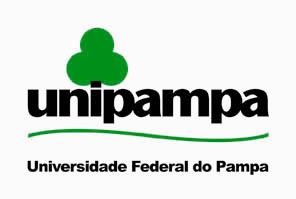        UNIVERSIDADE FEDERAL DO PAMPA       FROTA E LOGISTICA Placa:_____________   Data  início da viagem:  ____/____/______ Hora:____ :____   Data do retorno:             ____/____/______ Hora ____:____   Cidade de Origem:___________________________________                ___________________________________Cidade de Destino:___________________________________                         Assinatura e carimbo do responsável    Local: __________________________   Data: ___/____/_____                      pela veracidade dos dados informados.                                                                                                           Placa:_____________   Data  início da viagem:  ____/____/______ Hora:____ :____   Data do retorno:             ____/____/______ Hora ____:____   Cidade de Origem:___________________________________                ___________________________________Cidade de Destino:___________________________________                         Assinatura e carimbo do responsável    Local: __________________________   Data: ___/____/_____                      pela veracidade dos dados informados.                                                                                                           Placa:_____________   Data  início da viagem:  ____/____/______ Hora:____ :____   Data do retorno:             ____/____/______ Hora ____:____   Cidade de Origem:___________________________________                ___________________________________Cidade de Destino:___________________________________                         Assinatura e carimbo do responsável    Local: __________________________   Data: ___/____/_____                      pela veracidade dos dados informados.                                                                                                           Placa:_____________   Data  início da viagem:  ____/____/______ Hora:____ :____   Data do retorno:             ____/____/______ Hora ____:____   Cidade de Origem:___________________________________                ___________________________________Cidade de Destino:___________________________________                         Assinatura e carimbo do responsável    Local: __________________________   Data: ___/____/_____                      pela veracidade dos dados informados.                                                                                                          n.ºNome do PassageiroN.º documento de Identidade (RG - para todos)SIAPE / MATRÍCULA010203040506070809101112131415161718192021222324252627282930